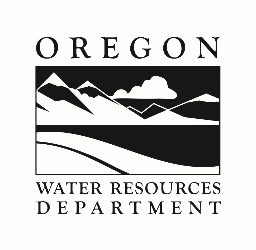 Applicant Information	(If submitting with an Application, complete only the Applicant name)Pursuant to OAR 690-018-0062(1), the above applicant hereby notifies the Director that the conservation measure(s) outlined in Allocation of Conserved Water Application CW       are complete. The applicant(s) request(s) the Director to issue an order:Canceling the water right(s) held by the applicant(s) that is/are modified by the allocation of conserved water;Allowing the continued use of water for the purposes and at the locations described in the original water right certificate(s) at the rate and duty prescribed under OAR-690-018-0050(4)(e); andAllowing the use and management of the conserved water as a dedication of water instream.The applicant will file a request for finalization on or before      .		 (no more than 5 years).Dated:           	___________________________________(Printed Applicant Name)                             		(Applicant’s signature)	     	___________________________________	(Printed Applicant Name)	(Applicant’s signature)	Surface WaterAllocation of Conserved Water Notice of Completion For CW      Oregon Water Resources Department725 Summer Street NE, Suite ASalem, Oregon   (503) 986-0900applicant/business nameapplicant/business nameapplicant/business namephone no.additional contact no.addressaddressaddressaddressfax no.citystatezipe-maile-mail